            Муниципальное общеобразовательное учреждение         средняя общеобразовательная школа № 11 х.Южного    В рамках  проведения  месячника оборонно-массовой работы под девизом  «Овеяна славой родная Кубань»  в МБОУ СОШ №11 х. Южного  17.02.2018 года   на  туристической базе г. Курганинска  проводились  соревнования по туристическому многоборью.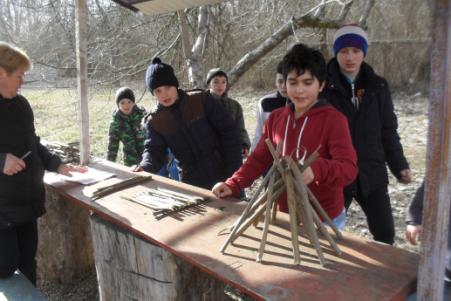 Участник нашей команды   Никифоров Тимур показывают навыки  в разжигании костра.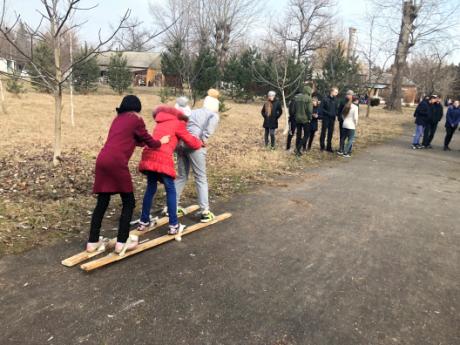 Команда на этапе: «Лыжня». Это упражнение требует слаженности и организованности от команды.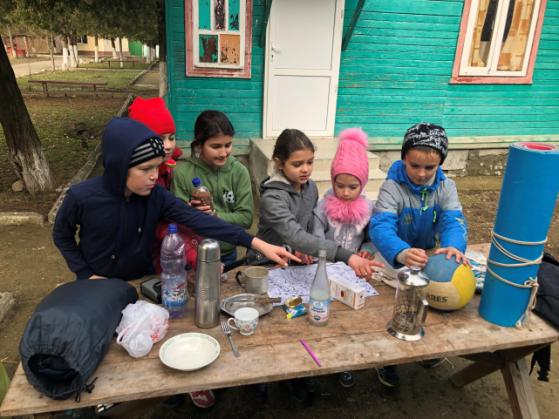 Наша команда туристов на этапе: «Укладка рюкзака.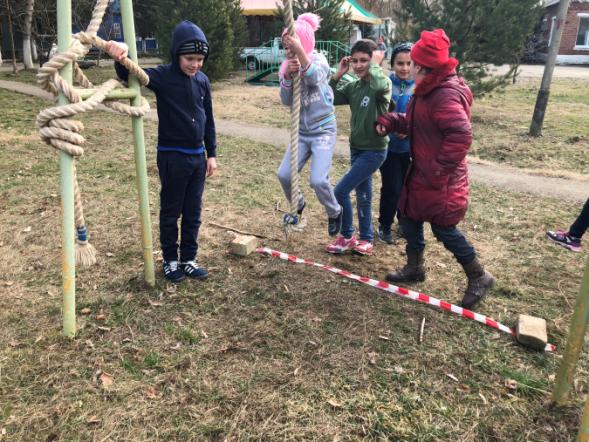 Команда на этапе: «Переправа»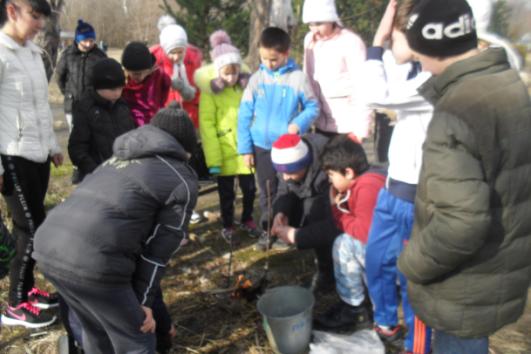 Следующий этап «Пережигание нити». Команда успешно справляется с заданием.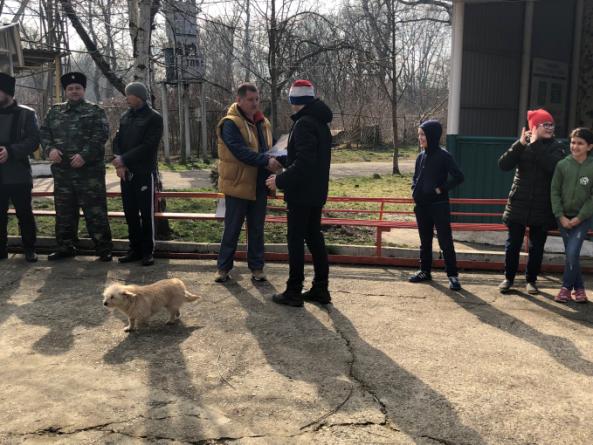 Позади пройдены все этапы туристического многоборья. Наступил торжественный момент награждения. Первое место заслуженно получает наша команда. Поздравляем  нашу команду  с высоким результатом.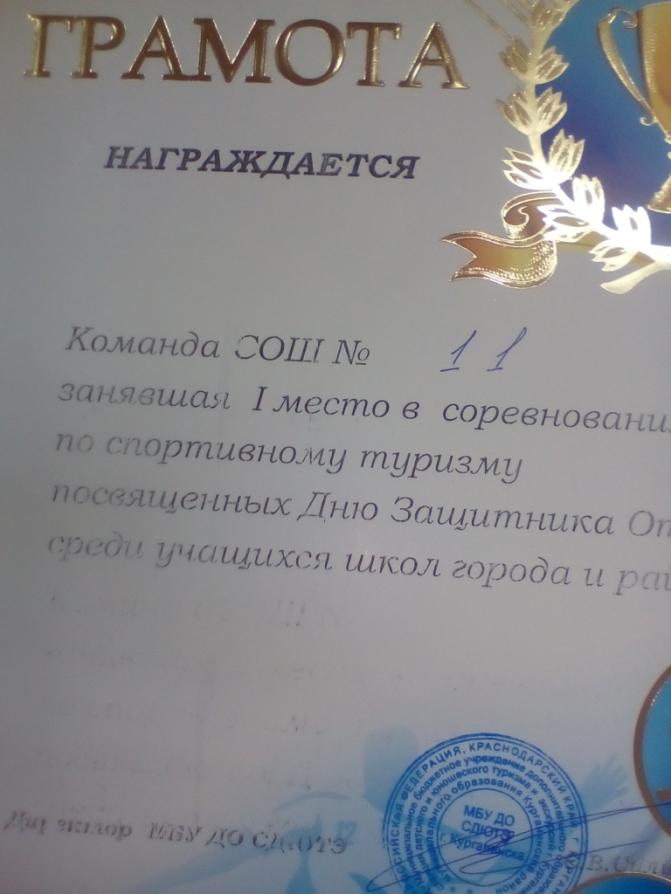 